附件2：（扫描）报名小程序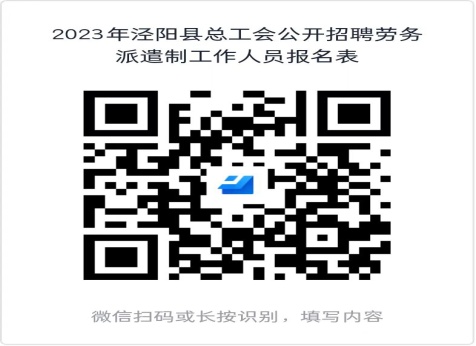 